UV 10Zwischen Broadway und Bebop: die „Rhythm Changes“ als Improvisations- und Kompositionsgrundlage (weiteres UV)etwa 20 Std.UV 10Zwischen Broadway und Bebop: die „Rhythm Changes“ als Improvisations- und Kompositionsgrundlage (weiteres UV)etwa 20 Std.UV 10Zwischen Broadway und Bebop: die „Rhythm Changes“ als Improvisations- und Kompositionsgrundlage (weiteres UV)etwa 20 Std.UV 10Zwischen Broadway und Bebop: die „Rhythm Changes“ als Improvisations- und Kompositionsgrundlage (weiteres UV)etwa 20 Std.UV 10Zwischen Broadway und Bebop: die „Rhythm Changes“ als Improvisations- und Kompositionsgrundlage (weiteres UV)etwa 20 Std.Inhaltsfeld: Bedeutungen Inhaltlicher Schwerpunkt: Musik und Bearbeitung / Musik und ImprovisationInhaltsfeld: Bedeutungen Inhaltlicher Schwerpunkt: Musik und Bearbeitung / Musik und ImprovisationInhaltsfeld: Bedeutungen Inhaltlicher Schwerpunkt: Musik und Bearbeitung / Musik und ImprovisationInhaltsfeld: Bedeutungen Inhaltlicher Schwerpunkt: Musik und Bearbeitung / Musik und ImprovisationInhaltsfeld: Bedeutungen Inhaltlicher Schwerpunkt: Musik und Bearbeitung / Musik und ImprovisationSchwerpunkte der übergeordneten                                   KompetenzerwartungenSchwerpunkte der konkretisierten                                      KompetenzerwartungenDidaktische und methodische            FestlegungenIndividuelle                 Gestaltungsspielräume  Rezeption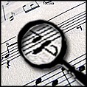 Die Schülerinnen und Schülerbenennen auf der Grundlage von traditionellen und grafischen Notationen differenziert musikalische Strukturen.  Produktion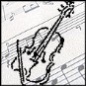 Die Schülerinnen und Schülerpräsentieren Kompositionen und Gestaltungsergebnisse in angemessener Form.   Reflexion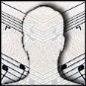 Die Schülerinnen und Schülererläutern musikalische und musikbezogene Problemstellungen auf der Grundlage von Analyseergebnissen, beurteilen differenziert Gestaltungsergebnisse bezogen auf einen thematischen Kontext.         Rezeption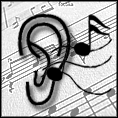 Die Schülerinnen und Schülerbeschreiben differenziert wesentliche Gestaltungsmerkmale von improvisierter Musik im Hinblick auf Ausdrucksaspekte,analysieren und interpretieren Improvisationen im Hinblick auf Ausdrucksaspekte,beschreiben differenziert wesentliche Gestaltungsmerkmale musikalischer Bearbeitungen im Vergleich zu Originalkompositionen.        Produktion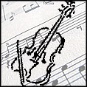 Die Schülerinnen und Schülerrealisieren einfache Improvisationen auf der Grundlage vorgegebener musikalischer Gestaltungsprinzipien entwerfen und realisieren Bearbeitungen von Musik mit Stimme, Instrumenten und digitalen Werkzeugen als Deutung des Originals.        Reflexion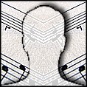 Die Schülerinnen und Schülererläutern und beurteilen improvisierte Musik im Hinblick auf Ausdrucksaspekte,beurteilen kriteriengeleitet eigene Improvisationen im Hinblick auf Ausdrucksgestaltung,erläutern und beurteilen Bearbeitungen von Musik im Hinblick auf Deutungen des Originals,beurteilen kriteriengeleitet eigene Gestaltungsergebnisse im Hinblick auf Deutungen des Originals.Erläuterung des UnterrichtsvorhabensMit George Gershwins I Got Rhythm lernen die Schülerinnen und Schüler einen Song kennen, der einerseits als Jazz-Standard zur Grundlage unzähliger Improvisationen in vielfältigen Stilistiken wurde, dessen Akkordschema – die sogenannten „Rhythm Changes“ – andererseits zum harmonischen Bezugspunkt zahlreicher Neukompositionen – z.B. Charlie Parkers Anthropology – wurde. Anhand exemplarischer Hör- und Notentext-Analysen erarbeiten die Schülerinnen und Schüler grundlegende Verfahren der Improvisation und Bearbeitung gegebener Akkordschemata im Jazz, die sie abschließend in eigenen Gestaltungen anwenden sollen.Fachliche InhalteMelodik und Harmonik in George Gershwins Song I Got RhythmHarmonische Gestaltungsmittel: Turnaround und Quintfall-SequenzI Got Rhythm als Jazz-StandardCharlie Parkers Anthropology: ein Bebop Head auf der Basis von I Got Rhythm (Melodievergleich)Ordnungssysteme musikalischer     StrukturenRhythmik: Beat/Off-Beat, GrooveMelodik: Blues-SkalaHarmonik: Dreiklänge: Dur, Moll; Einfache KadenzNotation: Bassschlüssel, Akkordbezeichnungen Fachmethodische ArbeitsformenAnalysen musikalischer StrukturenEntwerfen und Realisieren eigener BearbeitungenRealisieren eigener Improvisationentraditionelle und grafische Notationen eigener Bearbeitungen Formen der LernerfolgsüberprüfungGestaltung und Präsentation von eigenen Bearbeitungen und ImprovisationenGestaltung und Präsentation von musikalischen Bearbeitungen UnterrichtsgegenständeDuke Ellington: Cotton TailWeitere AspekteEinstiegsritual: Live-Arrangement-Übungen über einfache Turnarounds